Racionalización9°Factores de RacionalizaciónI. Racionaliza el denominador y simplifica cuanto sea posible:      1.                     2. 	                 3.                            4.                    5. 	            6. 	                7. 	                  8.                                9. 	           10.       11.                     12. 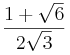 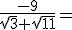 II. Racionalizar y simplificar si es posible     1.                                   2. +                              3.                            4.            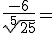 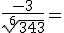      5. +                            6.                      7.                            8.        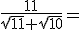 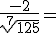      9.                   10.                    11.                     12.              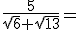 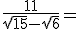 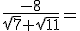      13.                           14.                              15.                                16.                                 17.                                 18.                                19.                               20.     21.                              22.                            23.                            24.              III. Racionalizar y simplificar:  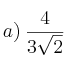 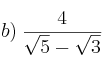 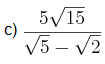 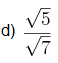 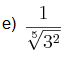 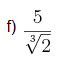 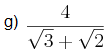 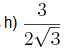 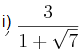 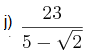 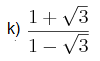 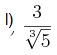 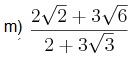 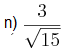 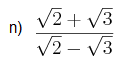 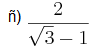 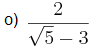 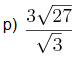 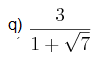 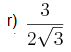 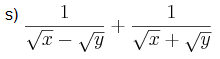 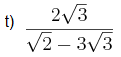 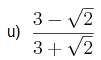 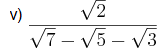 Factor a racionalizarMultiplicar numerador y denominador por1. 2.  - 3. 4. 5. 6. 7. 8.  si  si  que es el conjugado de  que es el conjugado de 